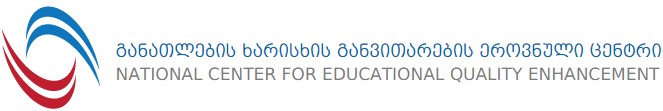 Accreditation Expert Group Report on Higher Education ProgrammeHigher Education Programme Name, Level of Education HEI’s NameDate(s) of Evaluation Report Submission DateTbilisiHEI’s Information Profile1Higher Education Programme Information Profile1 In case of joint programme, please indicate the HEIs that carry out the programme. If the joint programme is carried out in collaboration with the foreign HEI, indicating ID Number and Organizational-legal form is not obligatory.2 If the programme is carried out in collaboration with the foreign HEI and the formulation of the qualification granted after the completion of the programme is different, the qualification is indicated according to the respective university.Expert Panel MembersAccreditation Report Executive SummaryGeneral information on the education programmeBrief overview of the accreditation site-visitSummary of education programme’s compliance with the standardsSummary of RecommendationsSummary of SuggestionsSummary of best practices (If Applicable)In  case  of  accredited  programme,  summary  of  significant  accomplishments  and/or  progress  (If Applicable)Compliance of the Programme with Accreditation StandardsEducational  programme  objectives,  learning  outcomes  and  their  compliance  with  the programmeA programme has clearly established objectives and learning outcomes, which are logically connected to each other. Programme objectives are consistent with the mission, objectives and strategic plan of the institution. Programme learning outcomes are assessed on a regular basis in order to improve the programme.Complies with requirementsSubstantially complies with requirementsPartially complies with requirementsDoes not comply with requirementsEvaluationPlease  mark  the  checkbox  which  mostly  describes  your  position  related  to  the  programmes compliance with this specific component of the standardComplies with requirementsSubstantially complies with requirementsPartially complies with requirementsDoes not comply with requirementsProgramme’s Compliance with StandardTeaching methodology and organization, adequate evaluation of programme mastering Programme admission preconditions, programme structure, content, teaching and learning methods, and student assessment ensure the achievement of programme objectives and intended learning outcomes.Programme’s Compliance with StandardStudent achievements and individual work with themHEI creates student-centered environment by providing students with relevant services; programme staff ensures students’ familiarity with the named services, organizes various events and fosters students’ involvement in local and/or international projects.Student support servicesStudents receive appropriate consultations and support regarding the planning of learning process, improvement of academic achievement, employment and professional development.Programme’s Compliance with StandardProviding teaching resourcesProgramme human, material, information and financial resources ensure programme sustainability, its effective and efficient functioning, and achievement of intended objectives.Complies with requirementsSubstantially complies with requirementsPartially complies with requirementsDoes not comply with requirementsSubstantially complies with requirementsPartially complies with requirementsDoes not comply with requirementsDoes not comply with requirementsDoes not comply with requirementsProgramme’s Compliance with StandardTeaching quality enhancement opportunitiesIn order to enhance teaching quality, programme utilizes internal and external quality assurance services and also periodically conducts programme monitoring and programme review. Relevant data is collected, analysed and utilized for informed decision making and programme development on a regular basis.o	Significant accomplishment and/or progress made by the programme after previous accreditation (If Applicable)EvaluationPlease  mark  the  checkbox  which  mostly  describes  your  position  related  to  the  programmes compliance with this specific component of the standardComplies with requirementsSubstantially complies with requirementsPartially complies with requirementsDoes not comply with requirementso	Significant accomplishment and/or progress made by the programme after previous accreditation (If Applicable)EvaluationPlease  mark  the  checkbox  which  mostly  describes  your  position  related  to  the  programmes compliance with this specific component of the standardComplies with requirementsSubstantially complies with requirementsPartially complies with requirementsDoes not comply with requirementsProgramme’s Compliance with StandardEnclosed Documentation (If Applicable)HEI’s Name:Higher Education Programme Name, Level of Education: Number of Pages of the Report:Programme’s Compliance with the StandardExpert Panel Chair’s Name, last name, signature Expert Panel M embers ’Name, last name, signature Name, last name, signature Name, last name, signature Name, last name, signatureName of Institution Indicating its Organizational Legal FormHEI’s Identification CodeType of InstitutionName of the ProgrammeLevel of EducationQualification Granted2Detailed field and CodeIndication of relevant secondary education subject/subjects/group of subjects(In case of Integrated teacher Bachelor’s and Master’s programme and Teacher training programme)Language of InstructionNumber of ECTS CreditsProgramme Status (Authorized/ Accredited/Conditionally Accredited/New/Internationally accredited) indicating the relevant decision (Number, Date)Chair (Name, Surname, University/organization/Country)Member (Name, Surname, University/organization/Country)Member (Name, Surname, University/organization/Country)Member (Name, Surname, University/organization/Country)Member (Name, Surname, University/organization/Country)1.1 Programme ObjectivesProgramme objectives define the set of knowledge, skills and competences the programme aims to develop in graduate students. They also illustrate the contribution to the development of the field and the society.Descriptive summary and analysis of compliance with standard requirementso	Describe, analyze and evaluate programme’s compliance with the standard component requirements based on the information collected through programme Self-evaluation Report, relevant enclosed documents and Site Visit; the analysis has to reflect problematic issues (if applicable)Evidences/indicatorso	Component evidences/indicators including relevant documents and interview resultsRecommendations:o	Proposal(s), which should be considered by the institution to comply with requirements of the standardsSuggestions for programme development:o	Non-binding suggestions for programme developmentBest Practices (if applicable):o	Practices, which prove to be exceptionally effective and which may become a benchmark or a model for other higher education programmesIn case of accredited programme, significant accomplishments and/or progresso	Significant accomplishment and/or progress made by the programme after previous accreditation (If Applicable)Evaluationo  Please  mark  the  checkbox  which  mostly  describes  your  position  related  to  the  programmes compliance with this specific component of the standard1.2. Programme Learning OutcomesProgramme learning outcomes describe knowledge, skills, and/or the sense of responsibility and autonomy, students gain upon completion of the programme;Programme  learning  outcomes  assessment  cycle  consists  of  defining,  collecting  and analysing data;Programme learning outcomes assessment results are utilized for the improvement of the programme.Descriptive summary and analysis of compliance with standard requirementso	Describe, analyze and evaluate programme’s compliance with the standard component requirements based on the information collected through programme Self-evaluation Report, relevant enclosed documents and Site Visit; the analysis has to reflect problematic issues (if applicable)Evidences/indicatorso	Component evidences/indicators including relevant documents and interview resultsRecommendations:Proposal(s), which should be considered by the institution to comply with requirements of the standardsSuggestions for programme development:Non-binding suggestions for programme developmentBest Practices (if applicable):o	Practices, which prove to be exceptionally effective and which may become a benchmark or a model for other higher education programmesIn case of accredited programme, significant accomplishments and/or progresso	Significant accomplishment and/or progress made by the programme after previous accreditation (If Applicable)StandardComplies with RequirementsSubstantially complies with requirementsPartially Complies with RequirementsDoes not Comply with RequirementsEducational programme objectives, learning outcomes and their compliance with the programme2.1. Programme Admission PreconditionsHigher  education  institution  has  relevant,  transparent,  fair,  public  and  accessible  programme admission preconditions.Descriptive summary and analysis of compliance with standard requirementso	Describe, analyze and evaluate programme’s compliance with the standard component requirements based on the information collected through programme Self-evaluation Report, relevant enclosed documents and Site Visit; the analysis has to reflect problematic issues (if applicable)Evidences/indicatorso	Component evidences/indicators including relevant documents and interview resultsRecommendations:Proposal(s), which should be considered by the institution to comply with requirements of the standardsSuggestions for programme development:Non-binding suggestions for programme developmentBest Practices (if applicable):o	Practices, which prove to be exceptionally effective and which may become a benchmark or a model for other higher education programmesIn case of accredited programme, significant accomplishments and/or progresso	Significant accomplishment and/or progress made by the programme after previous accreditation (If Applicable)EvaluationPlease  mark  the  checkbox  which  mostly  describes  your  position  related  to  the  programmes compliance with this specific component of the standardComplies with requirementsSubstantially complies with requirementsPartially complies with requirementsDoes not comply with requirements2.2  Educational Programme Structure and ContentProgramme is designed according to HEI’s methodology for planning, designing and developing of educational programmes. Programme content takes programme admission preconditions and programme learning outcomes into account. Programme structure is consistent and logical. Programme content and structure ensure the achievement of programme learning outcomes. Qualification to be granted is consistent with programme content and learning outcomes.Descriptive summary and analysis of compliance with standard requirementso	Describe, analyze and evaluate programme’s compliance with the standard component requirements based on the information collected through programme Self-evaluation Report, relevant enclosed documents and Site Visit; the analysis has to reflect problematic issues (if applicable)Evidences/indicatorso	Component evidences/indicators including relevant documents and interview resultsRecommendations:Proposal(s), which should be considered by the institution to comply with requirements of the standardsSuggestions for programme development:Non-binding suggestions for programme developmentBest Practices (if applicable):o	Practices, which prove to be exceptionally effective and which may become a benchmark or a model for other higher education programmesIn case of accredited programme, significant accomplishments and/or progresso	Significant accomplishment and/or progress made by the programme after previous accreditation (If Applicable)EvaluationPlease  mark  the  checkbox  which  mostly  describes  your  position  related  to  the  programmes compliance with this specific component of the standardComplies with requirementsSubstantially complies with requirementsPartially complies with requirementsDoes not comply with requirements2.3 CourseStudent learning outcomes of each compulsory course/subject/module/concentration are in line with programme learning outcomes; Moreover, each course content and number of credits correspond to course learning outcomes;Teaching materials listed in syllabi are based on the core achievements in the field and ensure the achievement of intended programme learning outcomes.Descriptive summary and analysis of compliance with standard requirementso	Describe, analyze and evaluate programme’s compliance with the standard component requirements based on the information collected through programme Self-evaluation Report, relevant enclosed documents and Site Visit; the analysis has to reflect problematic issues (if applicable)Evidences/indicatorso	Component evidences/indicators including relevant documents and interview resultsRecommendations:Proposal(s), which should be considered by the institution to comply with requirements of the standardsSuggestions for programme development:Non-binding suggestions for programme developmentBest Practices (if applicable):o	Practices, which prove to be exceptionally effective and which may become a benchmark or a model for other higher education programmesIn case of accredited programme, significant accomplishments and/or progresso	Significant accomplishment and/or progress made by the programme after previous accreditation (If Applicable)EvaluationPlease  mark  the  checkbox  which  mostly  describes  your  position  related  to  the  programmes compliance with this specific component of the standardComplies with requirementsSubstantially complies with requirementsPartially complies with requirementsDoes not comply with requirements2.4  The Development of practical, scientific/research/creative/performance and transferable skillsProgramme ensures the development of students’ practical, scientific/research/creative/performance and transferable skills and/or their involvement in research projects, in accordance with the programme learning outcomes.Descriptive summary and analysis of compliance with standard requirementso	Describe, analyze and evaluate programme’s compliance with the standard component requirements based on the information collected through programme Self-evaluation Report, relevant enclosed documents and Site Visit; the analysis has to reflect problematic issues (if applicable)Evidences/indicatorso	Component evidences/indicators including relevant documents and interview resultsRecommendations:Proposal(s), which should be considered by the institution to comply with requirements of the standardsSuggestions for programme development:Non-binding suggestions for programme developmentBest Practices (if applicable):o	Practices, which prove to be exceptionally effective and which may become a benchmark or a model for other higher education programmesIn case of accredited programme, significant accomplishments and/or progresso	Significant accomplishment and/or progress made by the programme after previous accreditation (If Applicable)EvaluationPlease  mark  the  checkbox  which  mostly  describes  your  position  related  to  the  programmes compliance with this specific component of the standardComplies with requirementsSubstantially complies with requirementsPartially complies with requirementsDoes not comply with requirements2.5 Teaching and learning methodsProgram is implemented using student centered teaching and learning (SCL) methods. Teaching and learning methods correspond to the level of education, course content, student learning outcomes and ensure their achievement.Descriptive summary and analysis of compliance with standard requirementso	Describe, analyze and evaluate programme’s compliance with the standard component requirements based on the information collected through programme Self-evaluation Report, relevant enclosed documents and Site Visit; the analysis has to reflect problematic issues (if applicable)Evidences/indicatorso	Component evidences/indicators including relevant documents and interview resultsRecommendations:Proposal(s), which should be considered by the institution to comply with requirements of the standardsSuggestions for programme development:Non-binding suggestions for programme developmentBest Practices (if applicable):o	Practices, which prove to be exceptionally effective and which may become a benchmark or a model for other higher education programmesIn case of accredited programme, significant accomplishments and/or progresso	Significant accomplishment and/or progress made by the programme after previous accreditation (If Applicable)EvaluationPlease  mark  the  checkbox  which  mostly  describes  your  position  related  to  the  programmes compliance with this specific component of the standardComplies with requirementsSubstantially complies with requirementsPartially complies with requirementsDoes not comply with requirements2.6. Student EvaluationStudent evaluation is conducted in accordance with established procedures. It is transparent and complies with existing legislation.Descriptive summary and analysis of compliance with standard requirementso	Describe, analyze and evaluate programme’s compliance with the standard component requirements based on the information collected through programme Self-evaluation Report, relevant enclosed documents and Site Visit; the analysis has to reflect problematic issues (if applicable)Evidences/indicatorso	Component evidences/indicators including relevant documents and interview resultsRecommendations:Proposal(s), which should be considered by the institution to comply with requirements of the standardsSuggestions for programme development:Non-binding suggestions for programme developmentBest Practices (if applicable):o	Practices, which prove to be exceptionally effective and which may become a benchmark or a model for other higher education programmesIn case of accredited programme, significant accomplishments and/or progresso	Significant accomplishment and/or progress made by the programme after previous accreditation (If Applicable)EvaluationPlease  mark  the  checkbox  which  mostly  describes  your  position  related  to  the  programmes compliance with this specific component of the standardComplies with requirementsSubstantially complies with requirementsPartially complies with requirementsDoes not comply with requirementsStandardComplies with RequirementsSubstantially complies with requirementsPartially Complies with RequirementsDoes not Comply with RequirementsTeaching methodology and organization, adequate evaluation of programme masteringDescriptive summary and analysis of compliance with standard requirementso	Describe, analyze and evaluate programme’s compliance with the standard component requirements based on the information collected through programme Self-evaluation Report, relevant enclosed documents and Site Visit; the analysis has to reflect problematic issues (if applicable)Evidences/indicatorso	Component evidences/indicators including relevant documents and interview resultsRecommendations:Proposal(s), which should be considered by the institution to comply with requirements of the standardsSuggestions for programme development:Non-binding suggestions for programme developmentBest Practices (if applicable):o	Practices, which prove to be exceptionally effective and which may become a benchmark or a model for other higher education programmesIn case of accredited programme, significant accomplishments and/or progresso	Significant accomplishment and/or progress made by the programme after previous accreditation (If Applicable)EvaluationPlease  mark  the  checkbox  which  mostly  describes  your  position  related  to  the  programmes compliance with this specific component of the standardComplies with requirementsSubstantially complies with requirementsPartially complies with requirementsDoes not comply with requirements3.2. Master’s and Doctoral Student supervisionMaster’s and Doctoral students have qualified thesis supervisors.Descriptive summary and analysis of compliance with standard requirementso	Describe, analyze and evaluate programme’s compliance with the standard component requirements based on the information collected through programme Self-evaluation Report, relevant enclosed documents and Site Visit; the analysis has to reflect problematic issues (if applicable)Evidences/indicatorso	Component evidences/indicators including relevant documents and interview resultsRecommendations:Proposal(s), which should be considered by the institution to comply with requirements of the standardsSuggestions for programme development:Non-binding suggestions for programme developmentBest Practices (if applicable):o	Practices, which prove to be exceptionally effective and which may become a benchmark or a model for other higher education programmesIn case of accredited programme, significant accomplishments and/or progresso	Significant accomplishment and/or progress made by the programme after previous accreditation (If Applicable)EvaluationPlease  mark  the  checkbox  which  mostly  describes  your  position  related  to  the  programmes compliance with this specific component of the standardComplies with requirementsSubstantially complies with requirementsPartially complies with requirementsDoes not comply with requirementsStandardComplies with RequirementsSubstantially complies with requirementsPartially Complies with RequirementsDoes not Comply with RequirementsStudent achievements and individual work with them4.1  Human ResourcesProgramme staff consists of qualified people who have necessary competences in order to help students achieve programme learning outcomes;The number and workload of programme academic/scientific and invited staff ensures the sustainable running of the educational process and also, proper execution of their research/creative/performance activities and other assigned duties. Balance between academic and invited staff ensures programme sustainability;The Head of the Programme possesses necessary knowledge and experience required for programme elaboration. He/she is personally involved in programme implementation;Programme students are provided with an adequate number of administrative and support staff of appropriate competence.Descriptive summary and analysis of compliance with standard requirementso	Describe, analyze and evaluate programme’s compliance with the standard component requirements based on the information collected through programme Self-evaluation Report, relevant enclosed documents and Site Visit; the analysis has to reflect problematic issues (if applicable)Evidences/indicatorso	Component evidences/indicators including relevant documents and interview resultsRecommendations:Proposal(s), which should be considered by the institution to comply with requirements of the standardsSuggestions for programme development:Non-binding suggestions for programme developmentBest Practices (if applicable):o	Practices, which prove to be exceptionally effective and which may become a benchmark or a model for other higher education programmesIn case of accredited programme, significant accomplishments and/or progresso	Significant accomplishment and/or progress made by the programme after previous accreditation (If Applicable)Evaluationo  Please  mark  the  checkbox  which  mostly  describes  your  position  related  to  the  programmes compliance with this specific component of the standard4.2  Professional development of academic, scientific and invited staffHEI conducts the evaluation of programme academic, scientific and invited staff and analysis evaluation results on a regular basis;HEI fosters professional development of the academic, scientific and invited staff. Moreover, it fosters their scientific and research work.Descriptive summary and analysis of compliance with standard requirementso	Describe, analyze and evaluate programme’s compliance with the standard component requirements based on the information collected through programme Self-evaluation Report, relevant enclosed documents and Site Visit; the analysis has to reflect problematic issues (if applicable)Evidences/indicatorso	Component evidences/indicators including relevant documents and interview resultsRecommendations:Proposal(s), which should be considered by the institution to comply with requirements of the standardsSuggestions for programme development:Non-binding suggestions for programme developmentBest Practices (if applicable):o	Practices, which prove to be exceptionally effective and which may become a benchmark or a model for other higher education programmesIn case of accredited programme, significant accomplishments and/or progresso	Significant accomplishment and/or progress made by the programme after previous accreditation (If Applicable)EvaluationPlease  mark  the  checkbox  which  mostly  describes  your  position  related  to  the  programmes compliance with this specific component of the standardComplies with requirements4.3. Material ResourcesProgramme is provided by necessary infrastructure and technical equipment required for achieving programme learning outcomes.Descriptive summary and analysis of compliance with standard requirementso	Describe, analyze and evaluate programme’s compliance with the standard component requirements based on the information collected through programme Self-evaluation Report, relevant enclosed documents and Site Visit; the analysis has to reflect problematic issues (if applicable)Evidences/indicatorso	Component evidences/indicators including relevant documents and interview resultsRecommendations:Proposal(s), which should be considered by the institution to comply with requirements of the standardsSuggestions for programme development:Non-binding suggestions for programme developmentBest Practices (if applicable):o	Practices, which prove to be exceptionally effective and which may become a benchmark or a model for other higher education programmesIn case of accredited programme, significant accomplishments and/or progresso	Significant accomplishment and/or progress made by the programme after previous accreditation (If Applicable)EvaluationPlease  mark  the  checkbox  which  mostly  describes  your  position  related  to  the  programmes compliance with this specific component of the standardComplies with requirementsSubstantially complies with requirementsPartially complies with requirements4.4.Programme/faculty/school budget and programme financial sustainabilityThe allocation of financial resources stipulated in programme/faculty/school budget is economically feasible and corresponds to programme needs.Descriptive summary and analysis of compliance with standard requirementso	Describe, analyze and evaluate programme’s compliance with the standard component requirements based on the information collected through programme Self-evaluation Report, relevant enclosed documents and Site Visit; the analysis has to reflect problematic issues (if applicable)Evidences/indicatorso	Component evidences/indicators including relevant documents and interview resultsRecommendations:Proposal(s), which should be considered by the institution to comply with requirements of the standardsSuggestions for programme development:Non-binding suggestions for programme developmentBest Practices (if applicable):o	Practices, which prove to be exceptionally effective and which may become a benchmark or a model for other higher education programmesIn case of accredited programme, significant accomplishments and/or progresso	Significant accomplishment and/or progress made by the programme after previous accreditation (If Applicable)EvaluationPlease  mark  the  checkbox  which  mostly  describes  your  position  related  to  the  programmes compliance with this specific component of the standardComplies with requirementsSubstantially complies with requirementsPartially complies with requirementsStandardComplies with RequirementsSubstantially complies with requirementsPartially Complies with RequirementsDoes not Comply with RequirementsProviding teaching resources5.1 Internal qualityProgramme staff collaborates with internal quality assurance service(s) available at the higher education institution when planning the process of programme quality assurance, creating assessment instruments, and analysing assessment results. Programme staff utilizes quality assurance results for programme improvement.Descriptive summary and analysis of compliance with standard requirementso	Describe, analyze and evaluate programme’s compliance with the standard component requirements based on the information collected through programme Self-evaluation Report, relevant enclosed documents and Site Visit; the analysis has to reflect problematic issues (if applicable)Evidences/indicatorso	Component evidences/indicators including relevant documents and interview resultsRecommendations:Proposal(s), which should be considered by the institution to comply with requirements of the standardsSuggestions for programme development:Non-binding suggestions for programme developmentBest Practices (if applicable):o	Practices, which prove to be exceptionally effective and which may become a benchmark or a model for other higher education programmesIn case of accredited programme, significant accomplishments and/or progresso	Significant accomplishment and/or progress made by the programme after previous accreditation (If Applicable)EvaluationPlease  mark  the  checkbox  which  mostly  describes  your  position  related  to  the  programmes compliance with this specific component of the standardComplies with requirementsSubstantially complies with requirementsPartially complies with requirementsDoes not comply with requirements5.2  External qualityProgramme utilizes the results of external quality assurance on a regular basis.Descriptive summary and analysis of compliance with standard requirementso	Describe, analyze and evaluate programme’s compliance with the standard component requirements based on the information collected through programme Self-evaluation Report, relevant enclosed documents and Site Visit; the analysis has to reflect problematic issues (if applicable)Evidences/indicatorso	Component evidences/indicators including relevant documents and interview resultsRecommendations:Proposal(s), which should be considered by the institution to comply with requirements of the standardsSuggestions for programme development:Non-binding suggestions for programme developmentBest Practices (if applicable):o	Practices, which prove to be exceptionally effective and which may become a benchmark or a model for other higher education programmesIn case of accredited programme, significant accomplishments and/or progress5.3. Programme monitoring and periodic reviewProgramme monitoring and periodic review is conducted with the involvement of academic, scientific, invited, administrative staff, students, graduates, employers and other stakeholders through systematically collecting and analysing information. Assessment results are utilized for programme improvement.Descriptive summary and analysis of compliance with standard requirementso	Describe, analyze and evaluate programme’s compliance with the standard component requirements based on the information collected through programme Self-evaluation Report, relevant enclosed documents and Site Visit; the analysis has to reflect problematic issues (if applicable)Evidences/indicatorso	Component evidences/indicators including relevant documents and interview resultsRecommendations:Proposal(s), which should be considered by the institution to comply with requirements of the standardsSuggestions for programme development:Non-binding suggestions for programme developmentBest Practices (if applicable):o	Practices, which prove to be exceptionally effective and which may become a benchmark or a model for other higher education programmesIn case of accredited programme, significant accomplishments and/or progressStandardComplies with RequirementsSubstantially complies with requirementsPartially Complies with RequirementsDoes not Comply with RequirementsTeaching quality enhancement opportunitiesStandardComplies with RequirementsSubstantially complies with requirementsPartially Complies with RequirementsDoes not Comply with Requirements1. Educational programme objectives, learning outcomes and their compliance with the programme2. Teaching methodology and organization, adequate evaluation of programme mastering3. Student achievements and individual work with them4. Providing teaching resources5. Teaching quality enhancement opportunities